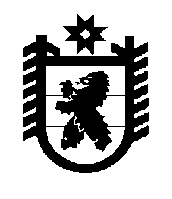 РЕСПУБЛИКА КАРЕЛИЯАдминистрация  Лоухского муниципального районаПОСТАНОВЛЕНИЕ № 87п. Лоухи								от «26» марта 2020 года О формировании экспертной комиссии по реализации проекта «Народный бюджет»  на территории муниципального образования «Лоухское городское поселение»В целях реализации постановления администрации муниципального образования «Лоухский муниципальный район» № 84 от 26.03.2020 г. «Об утверждении Положения о реализации проекта «Народный бюджет» в муниципальном образовании «Лоухского городское поселение»Администрация Лоухского муниципального районаПОСТАНОВЛЯЕТ:Сформировать экспертную комиссию в целях обеспечения общественного обсуждения и оценки инициативных предложений.Состав экспертной комиссии утвердить согласно Приложения № 1.Разместить настоящее постановление  на  официальном  сайте  администрации муниципального образования  «Лоухский муниципальный район» в информационно-телекоммуникационной сети «Интернет».  Контроль  за исполнением настоящего постановления оставляю за собой. Глава администрацииЛоухского муниципального района 						С.М.Лебедев                                                                                                                                                 Приложение № 1 к постановлению № 87 от 26.03.2020 г.«О формировании экспертной комиссии по реализации проекта «Народный бюджет»  на территории муниципального образования «Лоухское городское поселение»Состав экспертной комиссии в целях обеспечения общественного обсуждения и оценки инициативных предложений:Лебедев Сергей Мирославович – Глава администрации Лоухского муниципального района председатель экспертной комиссии.Засухин Алексей Сергеевич – Глава Лоухского городского поселения, заместитель председателя экспертной комиссии;Серебрякова Кристина Сергеевна – Заместитель главы администрации Лоухского муниципального района, секретарь экспертной комиссии;Данилова Лариса Николаевна – Начальник отдела градостроительной деятельности администрации Лоухского муниципального района;Шабанов Юрий Алексеевич – Представитель Главы Республики Карелия в Законодательном собрании Республики Карелия (по согласованию);Фандеев Григорий Васильевич – Заместитель Министра национальной и региональной политики (по согласованию);Зайков Николай Николаевич – Депутат Законодательного Собрания Республики Карелия (по согласованию);Кулакова Любовь Михайловна – Председатель Общественной палаты Республики Карелия (по согласованию);Федюк Константин Михайлович – Директор ГКУ РК «Центр занятости Лоухского района» (по согласованию); Смоленникова Светлана Федоровна – Директор МБУ "ЦБС Лоухского муниципального райна", руководитель общественной приемной Главы Республики Карелия в Лоухском районе; Татарников Дмитрий Сергеевич – депутат Совета Лоухского городского поселения (по согласованию); Соколова Марина Павловна  - директор МБУ «Лоухский ДК» Лоухского городского поселения (по согласованию);